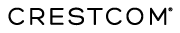 Wurde von Ihnen schon einmal etwas verlangt, das Sie noch nie gemacht haben? Wie haben Sie reagiert? Was haben Sie daraus gelernt? Notizen: 1 Ergebnis: 2 Beschreiben Sie eine Situation, in der Sie bei Ihrer Arbeit etwas Neues - ein System, einen Prozess, eine Technologie oder eine Idee - übernommen haben, das stark von Ihrer bisherigen Arbeitsweise abwich. Notizen: Ergebnis: 3 Erinnern Sie sich an eine Situation, als Ihnen eine Aufgabe außerhalb Ihres Aufgabengebiets übertragen wurde. Wie sind Sie mit dieser Situation umgegangen? Wie ist es ausgegangen? Notizen: Ergebnis: Name des Kandidaten  Auszug GesprächsleitfadenZu besetzende Stelle Anpassungsfähigkeit Flexibel und aufgeschlossen 4 Erzählen Sie mir von der größten Veränderung, mit der Sie sich bisher auseinandersetzen mussten. Wie sind Sie damit umgegangen? Notizen: Ergebnis: 5 Mussten Sie sich schon einmal an den Arbeitsstil eines Kollegen anpassen, um ein Projekt zum Abschluss zu bringen oder um Ihre Ziele zu erreichen? Wie sind Sie damit umgegangen? Notizen: Ergebnis: 6 Gab es im beruflichen Umfeld schon einmal eine Situation, in der Sie Ihre Komfortzone verlassen mussten? Erzählen Sie mir mehr davon. Notizen: Ergebnis: Ergänzung der Unternehmenskultur Eine neue Stimme für das Team 1 Welche drei Aspekte sind Ihnen bei einem Job am wichtigsten? Notizen: Ergebnis: 2 Waren Sie letzte Woche bei Ihrer Arbeit zufrieden, motiviert und produktiv? Erzählen Sie mir davon. Was haben Sie getan, um dies zu erreichen? Notizen: Ergebnis: 3 Was ist das Interessanteste an Ihnen, das nicht in Ihrem Lebenslauf steht? Notizen: Ergebnis: 4 Was würde Sie dazu veranlassen, sich statt für andere Unternehmen für unsere Firma zu entscheiden? Notizen: Ergebnis: 5 In welcher Hinsicht schätzen Ihre Kollegen Sie falsch ein und woran liegt das? Notizen: Ergebnis: 6 Mit welchen drei Wörtern würde Ihr Manager Sie beschreiben? Und wie Ihr bester Freund? Und Ihre Eltern? Notizen: Ergebnis: Teamplayer Aufgeschlossen, freundlich, ein Organisationstalent Beschreiben Sie eine Situation, in der Sie mit einer schwierigen Person zusammenarbeiten mussten. Wie haben Sie die Zusammenarbeit mit dieser Person gehandhabt? Notizen: 1 Ergebnis: 2 Mussten Sie jemals mit einer Person kommunizieren, die Sie nicht verstanden hat? Wie sind Sie damit umgegangen? Notizen: Ergebnis: 3 Erzählen Sie mir von Ihrer positivsten Erfahrung mit Teamarbeit und welchen Beitrag Sie dabei geleistet haben. Notizen: Ergebnis: 4 Gab es eine Situation, in der sich die Strategie für ein Projekt kurzfristig drastisch geändert hat? Wie sind Sie damit umgegangen? Notizen: Ergebnis: 5 Beschreiben Sie den besten Kollegen oder Vorgesetzten, mit dem Sie zusammengearbeitet haben. Was hat Sie am Führungsstil dieser Person angesprochen? Notizen: Ergebnis: Führungsqualitäten Richtungsweisend, hilfsbereit, initiiert Veränderungen Erinnern Sie sich an das letzte Mal, als bei Ihrer Arbeit etwas Wichtiges nicht nach Plan verlief. Welche Rolle haben Sie dabei gespielt? Wie ist es ausgegangen? Notizen: 1 Ergebnis: 2 Mussten Sie schon einmal eine finale Entscheidung treffen, ohne sie mit soliden Daten belegen zu können? Wie sind Sie damit umgegangen? Notizen: Ergebnis: 3 Beschreiben Sie eine Situation, in der Sie jemanden überzeugen mussten, etwas aus Ihrer Perspektive zu sehen. Welche Schritte haben Sie unternommen? Mit welchem Ergebnis? Notizen: Ergebnis: 4 Beschreiben Sie eine Situation, in der Sie das Gefühl hatten, dass Sie mit gutem Beispiel vorangegangen sind. Was haben Sie in dieser Situation getan und wie haben andere Personen reagiert? Notizen: Ergebnis: 5 Beschreiben Sie die schwierigste Entscheidung, die Sie in den letzten sechs Monaten treffen mussten. Notizen: Ergebnis: 6 Können Sie mir ein Beispiel für eine Idee nennen, die Sie bei Ihrer Arbeit hatten und die Sie umsetzen konnten? Notizen: Ergebnis: Wachstumsmentalität Offen für Feedback und neue Denkanstöße 1 Erinnern Sie sich an eine Situation, in der Ihr Manager nicht verfügbar war, als ein Problem auftrat. Wie sind Sie mit der Situation umgegangen? Mit wem haben Sie sich beraten? Notizen: Ergebnis: 2 Haben Sie irgendwann einmal Ihr Know-how bei der Arbeit auf Eigeninitiative statt auf Anordnung vertieft? Erzählen Sie mir mehr darüber. Notizen: Ergebnis: 3 Was würde Sie motivieren, Ihre derzeitige Position zu verlassen und die Stelle zu wechseln? Notizen: Ergebnis: Haben Sie von Ihrem Manager oder einem Teammitglied schon einmal kritisches oder 4 	konstruktives Feedback erhalten? Wie sind Sie mit diesem Feedback umgegangen? Wie haben Sie reagiert? Notizen: Ergebnis: 5 Welches ist das größte Karriereziel, das Sie bisher erreicht haben? Notizen: Ergebnis: Zeitmanagement Gute Organisation und Priorisierung von Aufgaben Denken Sie an eine Situation, in der Sie mehrere Projekte auf einmal bearbeiten und erledigen mussten. Wie haben Sie sich die Zeit eingeteilt? Mit welchem Ergebnis? Notizen: 1 Ergebnis: 2 Beschreiben Sie ein Projekt, das Sie geplant haben. Wie haben Sie die Aufgaben organisiert und strukturiert? Notizen: Ergebnis: 3 Beschreiben Sie eine Situation, in der Sie sich gestresst oder überfordert gefühlt haben. Wie sind Sie damit umgegangen? Notizen: Ergebnis: 4 Beschreiben Sie eine Situation, in der Sie eine wichtige Aufgabe erfolgreich delegiert haben. Notizen: Ergebnis: 5 Wie legen Sie fest, wie viel Zeit für die Erledigung einer Aufgabe angemessen ist? Notizen: Ergebnis: Manchmal heißt es, Perfektion sei der größte Feind guter Arbeit. Wie verstehen Sie diese Aussage? 6 Können Sie mir ein Beispiel geben, wie Sie dieses Prinzip in der Vergangenheit schon einmal angewandt haben? Notizen: Ergebnis: 7 Beschreiben Sie eine Situation, in der Sie berufliche Abläufe vereinfacht oder optimiert haben. Notizen: Ergebnis: Kommunikationsstärke Redegewandt, ein guter Zuhörer Mussten Sie Ihrem Manager oder einem Ihrer Kunden schon einmal eine unangenehme Nachricht überbringen? Wie sind Sie damit umgegangen? Notizen: 1 Ergebnis: 2 Mussten Sie Ihren Kollegen oder Ihrem Team jemals eine Idee „verkaufen"? Wie sind Sie dabei vorgegangen? Mit welchem Ergebnis? Notizen: Ergebnis: 3 Konnten Sie schon einmal einer Person ohne technischen Hintergrund komplizierte technische Details erläutern? Inwiefern ist Ihnen das gelungen? Wie sind Sie dabei vorgegangen? Notizen: Ergebnis: 4 Beschreiben Sie eine Situation, in der sich Ihre Fähigkeit, gut zuhören zu können, schon einmal ausgezahlt hat. Notizen: Ergebnis: 5 Beschreiben Sie eine Situation, in der Sie das Gefühl hatten, dass Ihre Kommunikation ungenügend war. Wie haben Sie das wieder gutgemacht? Notizen: Ergebnis: Denken Sie an Ihre letzte Erfahrung bei der Präsentation eines neuen Projekts, der Vorbereitung einer Rede oder der Vorstellung einer Idee. Wie sind Sie an die Sache herangegangen? Auf welche Probleme sind Sie dabei gestoßen? Und wie sind Sie mit diesen umgegangen? Notizen: 6 Ergebnis: Problemlöser Nutzt Informationen, um Lösungen zu finden Beschreiben Sie eine Situation, in der ein Kunde oder ein relevanter Interessenvertreter 1 	unzumutbare Forderungen an Sie oder Ihr Team gestellt hat. Wie haben Sie diesen Konflikt beigelegt? Notizen: Ergebnis: 2 Beschreiben Sie das schwierigste berufliche Problem, zu dessen Lösung Sie beigetragen haben. Wie sind Sie dabei vorgegangen? Wie sah die vorgeschlagene Lösung aus? Notizen: Ergebnis: 3 Hat jemand, der mit Ihnen zusammengearbeitet hat, schon einmal etwas Falsches oder Irreführendes getan oder gesagt? Wie sind Sie damit umgegangen? Notizen: Ergebnis: 4 Beschreiben Sie eine Situation, in der Sie ein Problem im Voraus erkannt haben. Was haben Sie getan, um es zu verhindern? Notizen: Ergebnis: Beschreiben Sie eine negative Erfahrung mit einem Kollegen, einem Auftraggeber oder einem 5 Kunden, der sich über Sie beschwert hat. Was haben Sie getan, um die Beziehung zu verbessern und die Situation zu bereinigen? Notizen: Ergebnis: Kreatives Denken Risikobereitschaft, findet innovative Lösungsansätze Beschreiben Sie eine Situation, in der Sie im beruflichen Umfeld ein großes Risiko eingegangen sind, um Ihre Ziele zu erreichen. Notizen: 1 Ergebnis: 2 Mussten Sie sich schon einmal über organisatorische Grenzen hinwegsetzen, um Ihrem Team zum Erfolg zu verhelfen? Erzählen Sie mir mehr darüber. Notizen: Ergebnis: 3 Gibt es neue Abläufe oder Produkte, die Sie vor Kurzem bei Ihrer Arbeit implementiert haben? Erzählen Sie mir mehr darüber. Notizen: Ergebnis: 4 Gibt es eine Innovation in Ihrem Unternehmen, an der Sie nicht beteiligt waren, die Sie aber kürzlich beeindruckt hat? Erzählen Sie mir mehr darüber. Notizen: Ergebnis: 5 Welches ist das innovativste Projekt, Programm oder Ähnliches, an dem Sie mitgewirkt haben? Welche Rolle haben Sie dabei gespielt und worin bestand Ihr Einfluss? Notizen: Ergebnis: Welches ist das innovativste Projekt, Programm oder Ähnliches, an dem Sie mitgewirkt haben? Welche Rolle haben Sie dabei gespielt und worin bestand Ihr Einfluss? Notizen: Angenommen, Sie hätten ein Budget von 100.000 Euro, um für ein neues Unternehmen Ihrer Wahl zu werben, ein solches Unternehmen zu verkaufen oder es zu gründen. Was für ein Unternehmen wäre das? Und wie würden Sie vorgehen? Notizen: Ergebnis: Ergebnisorientiert Auf Erfolg ausgerichtet, nutzt Daten für die Optimierung 1 Beschreiben Sie eine Situation, in der Sie ein Projekt von der Entwicklung der Strategie bis zur Ausführung betreut und umgesetzt haben. Mit welchem Ergebnis? Notizen: Ergebnis: 2 Beschreiben Sie eine Situation, in der Sie eine Entscheidung mithilfe von Daten treffen mussten. Notizen: Ergebnis:    3 Welchen Beitrag haben Sie für Ihr Unternehmen geleistet, der direkt zu mehr Umsatz, weniger Kosten oder Zeiteinsparungen geführt hat? Notizen: Ergebnis: 4 Beschreiben Sie eine Situation, in der Sie bei einem bestimmten Projekt mehr als 100 % gegeben haben. Notizen: Ergebnis: 5 Wie definieren Sie „Erfolg" für jemanden in Ihrem Beruf? Notizen: Ergebnis: 6 Erzählen Sie mir von einem wichtigen Ziel, das Sie sich in der Vergangenheit gesetzt haben. Wie haben Sie dieses Ziel erreicht? Und warum haben Sie gerade dieses Ziel ausgewählt? Notizen: Ergebnis: Auswertung Auswertung 1 2 3 4 5 k.A. Sehr deutliche Deutliche Einige Anzeichen Deutliche Sehr deutliche Keine Anzeichen für das Anzeichen für das für das Anzeichen für das Anzeichen für das ausreichenden Fehlen dieser Fehlen dieser Vorhandensein Vorhandensein Vorhandensein Anzeichen für eine Kompetenz Kompetenz dieser Kompetenz dieser Kompetenz dieser Kompetenz Bewertung 